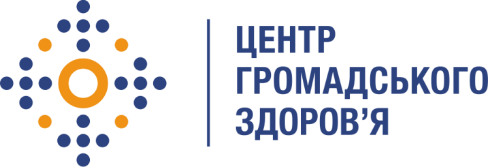 Державна установа 
«Центр громадського здоров’я Міністерства охорони здоров’я України» оголошує конкурс на відбір консультанта з розробки навчальних матеріалів і фасилітації навчання використанню програмного забезпечення SurveyMonkey в рамках проекту «Посилення лікування ВІЛ-інфекції, спроможності лабораторної мережі, замісної підтримуючої терапії та програмного моніторингу в Україні в рамках Надзвичайної ініціативи Президента США з надання допомоги у боротьбі з ВІЛ/СНІД (PEPFAR)», що впроваджується за фінансової підтримки Департаменту охорони здоров’я та соціального забезпечення США (DHHS) «Центри контролю та профілактики захворювань США» (CDC)Назва позиції: Консультант з розробки навчальних матеріалів і проведення навчання використанню програмного забезпечення для онлайн-опитувань SurveyMonkey для опитування, збору і аналізу даних.Період надання послуг: квітень-травень 2023 року;Інформація щодо установи:Головним завданнями Державної установи «Центр громадського здоров’я Міністерства охорони здоров’я України» (далі – Центр) є діяльність у сфері громадського здоров’я. Центр виконує лікувально-профілактичні, науково-практичні та організаційно-методичні функції у сфері охорони здоров’я з метою забезпечення якості лікування хворих на соціально небезпечні захворювання, зокрема ВІЛ/СНІД, туберкульоз, наркозалежність, вірусні гепатити тощо, попередження захворювань в контексті розбудови системи громадського здоров’я. Центр бере участь в розробці регуляторної політики і взаємодіє з іншими міністерствами, науково-дослідними установами, міжнародними установами та громадськими організаціями, що працюють в сфері громадського здоров’я та протидії соціально небезпечним захворюванням. Завдання:Послуги з підготовки навчальних демонстраційних матеріалів з використання програмного забезпечення SurveyMonkey на рівні ADVANTAGE. Навчальні матеріали повинні містити приклади практичних рішень типових завдань в рамках проєкту, що узгоджуються заздалегідь. Послуги з розробки проєкту відео-матеріалів з використання інструментарію дослідження, обробки та аналітики даних за допомогою програм Excel, SPSS.Послуги з фасилітації 4-денного онлайн тренінгу. Надає онлайн консультації учасникам тренінгу під час відпрацювання ними практичних навиків.  Вимоги до професійної компетентності:Вища освітаДосвід професійного використання програмного забезпечення SurveyMonkey на рівні ADVANTAGE.Досвід проведення досліджень та онлайн опитувань. Досвід проведення навчальних заходів та презентацій.Підготовка аналітичних звітів в  Excel, Power PointВисокий рівень користувача MS Office, SPSS Statistics.Гарне знання ділової української мови.Резюме мають бути надіслані електронною поштою на електронну адресу: vacancies@phc.org.ua. В темі листа, будь ласка, зазначте: «133-2023 Консультант з розробки навчальних матеріалів і фасилітації навчання використанню програмного забезпечення SurveyMonkey» Мова резюме: українська та англійська (обов’язково).Термін подання документів – до 07 квітня 2023 року, реєстрація документів 
завершується о 18:00.За результатами відбору резюме успішні кандидати будуть запрошені до участі у співбесіді. У зв’язку з великою кількістю заявок, ми будемо контактувати лише з кандидатами, запрошеними на співбесіду. Умови завдання та контракту можуть бути докладніше обговорені під час співбесіди.Державна установа «Центр громадського здоров’я Міністерства охорони здоров’я України» залишає за собою право повторно розмістити оголошення про конкурс, скасувати конкурс, запропонувати позицію зі зміненими завданнями чи з іншою тривалістю контракту.